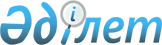 "2012-2014 жылдарға арналған аудандық бюджет туралы" Байзақ аудандық мәслихатының 2011 жылғы 20 желтоқсандағы № 47-3 шешіміне өзгерістер енгізу туралы
					
			Күшін жойған
			
			
		
					Жамбыл облысы Байзақ аудандық мәслихатының 2012 жылғы 27 қарашадағы № 10-2 шешімі. Жамбыл облысының Әділет департаментінде 2012 жылғы 30 қарашадағы № 1845 тіркелді. Қолданылу мерзімінің аяқталуына байланысты күші жойылды (Жамбыл облыстық Әділет департаментінің 2013 жылғы 11 наурыздағы N 2-2-17/388 хаты)      Ескерту. Қолданылу мерзімінің аяқталуына байланысты күші жойылды (Жамбыл облыстық Әділет департаментінің 11.03.2013 № 2-2-17/388 хаты).

      РҚАО ескертпесі:

      Мәтінде авторлық орфография және пунктуация сақталған.

      Қазақстан Республикасының 2008 жылғы 4 желтоқсандағы Бюджет кодексінің 106-бабына, «Қазақстан Республикасындағы жергілікті мемлекеттік басқару және өзін-өзі басқару туралы» Қазақстан Республикасының 2001 жылғы 23 қаңтардағы Заңының 6-бабына сәйкес аудандық мәслихат ШЕШІМ ЕТЕДІ:



      1. «2012 – 2014 жылдарға арналған аудандық бюджет туралы» Байзақ аудандық мәслихатының 2011 жылғы 20 желтоқсандағы № 47-3 шешіміне (Нормативтік құқықтық актілерді мемлекеттік тіркеу тізілімінде № 6-2-133 болып тіркелген, 2011 жылғы 28 желтоқсанда аудандық № 118-119 «Ауыл жаңалығы» газеттерінде жарияланған) келесідей өзгерістер енгізілсін:



      1 тармақта:



      1) тармақшада:

      «6 689 517» сандары «6 529 196» сандарымен ауыстырылсын;

      «823 743» сандары «823 141» сандарымен ауыстырылсын;

      «7 916» сандары «5 554» сандарымен ауыстырылсын;

      «15 372» сандары «5 487» сандарымен ауыстырылсын;

      «5 842 486» сандары «5 695 014» сандарымен ауыстырылсын;



      2) тармақшада:

      «6 722 706» сандары «6 567 444» сандарымен ауыстырылсын;



      3) тармақшада:

      «19 966» сандары «19 407» сандарымен ауыстырылсын;



      4) тармақшада:

      «4 500» сандары «0» санымен ауыстырылсын;



      1 абзацтағы:

      «4 500» сандары «0» санымен ауыстырылсын.



      Аталған шешімнің 1 қосымшасы осы шешімнің қосымшасына сәйкес жаңа редакцияда мазмұндалсын.



      2. Осы шешім әділет органдарында мемлекеттік тіркеуден өткен күннен бастап күшіне енеді және 2012 жылдың 1 қаңтарынан қолданысқа енгізіледі.

      

      Аудандық мәслихат

      сессиясының төрағасы                       С. Рәпілбеков      Аудандық мәслихат

      хатшысы                                    Н.Үкібаев

Байзақ аудандық мәслихатының

2012 жылғы 27 қарашадағы

№ 10-2 шешіміне  қосымшаБайзақ аудандық мәслихатының

2011 жылғы 20 желтоқсандағы

№ 47-3 шешіміне 1- қосымша 2012 жылға арналған аудандық бюджет2012 жылға арналған аудандық бюджет
					© 2012. Қазақстан Республикасы Әділет министрлігінің «Қазақстан Республикасының Заңнама және құқықтық ақпарат институты» ШЖҚ РМК
				СанатыСанатыСанатыСанаты2012 жыл сомасы, мың теңгеСыныбыСыныбыСыныбы2012 жыл сомасы, мың теңгеIшкi сыныбыIшкi сыныбы2012 жыл сомасы, мың теңгеАтауы2012 жыл сомасы, мың теңге1. КІРІСТЕР6 529 1961Салықтық түсімдер823 14101Табыс салығы143 0202Жеке табыс салығы143 02003Әлеуметтiк салық135 5741Әлеуметтік салық135 57404Меншiкке салынатын салықтар517 7781Мүлiкке салынатын салықтар454 9773Жер салығы10 0644Көлiк құралдарына салынатын салық48 9495Бірыңғай жер салығы3 78805Тауарларға, жұмыстарға және қызметтерге салынатын iшкi салықтар19 5852Акциздер10 0503Табиғи және басқа да ресурстарды пайдаланғаны үшiн түсетiн түсiмдер9894Кәсiпкерлiк және кәсiби қызметтi жүргiзгенi үшiн алынатын алымдар8 4215Құмар ойын бизнеске салық12508Заңдық мәнді іс-әрекеттерді жасағаны және (немесе) оған уәкілеттігі бар мемлекеттік органдар немесе лауазымды адамдар құжаттар бергені үшін алынатын міндетті төлемдер7 1841Мемлекеттік баж7 1842Салықтық емес түсiмдер5 55401Мемлекеттік меншіктен түсетін кірістер1 1561Мемлекеттік кәсіпорындардың таза кірісі бөлігінің түсімдері975Мемлекет меншігіндегі мүлікті жалға беруден түсетін кірістер1 05903Мемлекеттік бюджеттен қаржыландырылатын  мемлекеттік мекемелер ұйымдастыратын мемлекеттік сатып алуды өткізуден түсетін ақша түсімдері01Мемлекеттік бюджеттен қаржыландырылатын  мемлекеттік мекемелер ұйымдастыратын мемлекеттік сатып алуды өткізуден түсетін ақша түсімдері004Мемлекеттік бюджеттен қаржыландырылатын, сондай-ақ Қазақстан Республикасы Ұлттық Банкінің бюджетінен (шығыстар сметасынан) ұсталатын және қаржыландырылатын мемлекеттік мекемелер салатын айыппұлдар, өсімпұлдар, санкциялар, өндіріп алулар6721Мұнай секторы ұйымдарынан түсетін түсімдерді қоспағанда, мемлекеттік бюджеттен қаржыландырылатын, сондай-ақ Қазақстан Республикасы Ұлттық Банкінің бюджетінен (шығыстар сметасынан) ұсталатын және қаржыландырылатын мемлекеттік мекемелер салатын айыппұлдар67206Басқа да салықтық емес түсiмдер3 7261Басқа да салықтық емес түсiмдер3 7263Негізгі капиталды сатудан түсетін түсімдер5 48701Мемлекеттік мекемелерге бекітілген мемлекеттік мүлікті сату1202Жергілікті бюджеттен қаржыландырылатын мемлекеттік мекемелерге бекітілген мүлікті сатудан түсетін түсімдер12003Жердi және материалдық емес активтердi сату5 3671Жерді сату4 0002Материалдық емес активтерді сату1 3674Трансферттердің түсімдері5 695 01402Мемлекеттiк басқарудың жоғары тұрған органдарынан түсетiн трансферттер5 695 0142Облыстық бюджеттен түсетiн трансферттер5 695 014Функционалдық топФункционалдық топФункционалдық топФункционалдық топ2012 жыл сомасы, мың теңгеБюджеттік бағдарламалардыБюджеттік бағдарламалардыБюджеттік бағдарламаларды2012 жыл сомасы, мың теңгеБағдарламаБағдарлама2012 жыл сомасы, мың теңгеАтауы2012 жыл сомасы, мың теңге2. Шығындар6 567 44401Жалпы сипаттағы мемлекеттiк қызметтер341 51101112Аудан (облыстық маңызы бар қала) мәслихатының аппараты20 68601112001Аудан (облыстық маңызы бар қала) мәслихатының қызметін қамтамасыз ету жөніндегі қызметтер14 79601112003Мемлекеттік органның күрделі шығыстары5 89001122Аудан (облыстық маңызы бар қала) әкімінің аппараты100 43301122001Аудан (облыстық маңызы бар қала) әкімінің қызметін қамтамасыз ету жөніндегі қызметтер83 53301122002Ақпараттық жүйелер құру4 00001122003Мемлекеттік органның күрделі шығыстары12 90001123Қаладағы аудан, аудандық маңызы бар қала, кент, ауыл  (село), ауылдық (селолық) округ әкімінің аппараты187 61501123001Қаладағы аудан, аудандық маңызы бар қаланың, кент, ауыл (село), ауылдық (селолық) округ әкімінің қызметін қамтамасыз ету жөніндегі қызметтер182 92001123022Мемлекеттік органның күрделі шығыстары4 69501452Ауданның (облыстық маңызы бар қаланың) қаржы бөлімі19 25501452001Аудандық бюджетті орындау және коммуналдық меншігін басқару (областық манызы бар қала) саласындағы мемлекеттік саясатты іске асыру жөніндегі қызметтер16 42001452003Салық салу мақсатында мүлікті бағалауды жүргізу2 157010Жекешелендіру, коммуналдық меншікті басқару,  жекешелендіруден кейінгі қызмет және осыған байланысты дауларды  реттеу225011Коммуналдық меншікке түскен мүлікті есепке алу, сақтау, бағалау және сату9001452018Мемлекеттік органның күрделі шығыстары36301453Ауданның (облыстық маңызы бар қаланың) экономика және бюджеттік жоспарлау бөлімі13 52201453001Экономикалық саясатты, мемлекеттік жоспарлау жүйесін қалыптастыру мен дамыту және ауданды (облыстық маңызы бар қаланы) басқару саласындағы мемлекеттік саясатты іске асыру жөніндегі қызметтер13 32301453004Мемлекеттік органның күрделі шығыстары19902Қорғаныс2 50002122Аудан (облыстық маңызы бар қала) әкімінің аппараты2 50002122005Жалпыға бірдей әскери міндетті атқару шеңберіндегі іс-шаралар2 50003Қоғамдық тәртіп, қауіпсіздік, құқықтық, сот, қылмыстық-атқару қызметі1 37703458Ауданның (облыстық маңызы бар қаланың) тұрғын үй-коммуналдық шаруашылығы, жолаушылар көлігі және автомобиль жолдары бөлімі1 37703458021Елдi мекендерде жол қозғалысы қауiпсiздiгін қамтамасыз ету1 37704Бiлiм беру4 768 69604464Ауданның (облыстық маңызы бар қаланың) білім бөлімі561 25404471009Мектепке дейінгі тәрбиелеу мен оқытуды қамтамасыз ету298 276021Республикалық бюджеттен  берілетін нысаналы трансферттер есебінен жалпы үлгідегі, арнайы (түзету), дарынды балалар үшін мамандырылған, жетім балалар мен ата-аналарыны қамқорынсыз қалған балалар үшін балабақшалар, шағын орталықтар, мектеп интернаттары, кәмелеттік жасқа толмағандарды бейімдеу орталықтары тәрбиешілеріне біліктілік санаты үшін қосымша ақының мөлшерін ұлғайту2 560040Мектепке дейінгі білім беру  ұйымдарында мемлекеттік  білім беру тапсырысын іске асыруға260 41804123Қаладағы аудан, аудандық маңызы бар қала, кент, ауыл  (село), ауылдық (селолық) округ әкімінің аппараты4 36604123005Ауылдық (селолық) жерлерде балаларды мектепке дейін тегін алып баруды және кері алып келуді ұйымдастыру4 36604464Ауданның (облыстық маңызы бар қаланың) білім бөлімі3 389 31204471003Жалпы білім беру3 220 17604471006Балаларға  қосымша білім беру97 64404471063Республикалық бюджеттен  берілетін нысаналы трансферттер есебінен «Назарбаев Зияткерлік мектептері» ДБҰ-ның оқу бағдарламалары бойынша біліктілікті арттырудан өткен мұғалімдерге еңбекақыны арттыру1 401064Бастауыш, негізгі орта  жалпыға бірдей орта білім беру ұйымдарының (дарынды балаларға арналған мамандырылған (жалпы үлгідегі, арнайы (түзету); жетім балаларға және ата-анасының қамқорлығынсыз қалған балаларға арналған ұйымдар): мектептердің, мектеп-интернаттарының мүғалімдеріне біліктілік санаты үшін қосымша ақы  мөлшерін Республикалық бюджеттен берілетін трансферттер есебінен  ұлғайту70 09104466Ауданның (облыстық маңызы бар қаланың) сәулет, қала құрылысы және құрылыс бөлімі617 06304466037Білім беру объектілерін салу және реконструкциялау617 06304464Ауданның (облыстық маңызы бар қаланың) білім бөлімі196 701001Жергілікті деңгейде білім беру саласындағы мемлекеттік саясатты іске асыру  жөніндегі қызметтер15 50004471005Ауданның (облыстық маңызы бар қаланың) мемлекеттік білім беру мекемелер үшін оқулықтар мен оқу-әдiстемелiк кешендерді сатып алу және жеткізу45 17004471007Аудандық (қалалалық) ауқымдағы мектеп олимпиадаларын және мектептен тыс іс-шараларды өткiзу500012Мемлекеттік органның күрделі шығыстары68 580015Республикалық бюджеттен берілетін трансферттер есебінен жетім баланы (жетім балаларды) және ата-аналарының қамқорынсыз қалған баланы (балаларды) күтіп-ұстауға асыраушыларына  ай сайынғы ақшалай қаражат төлемдері17 733020Республикалық бюджеттен берілетін трансферттер есебінен үйде оқытылатын мүгедек балаларды жабдықпен, бағдарламалық қамтыммен қамтамасыз ету9 899067Ведомстволық бағыныстағы мемлекеттік мекемелерінің және ұйымдарының күрделі шығыстары39 31906Әлеуметтiк көмек және әлеуметтiк қамсыздандыру268 23606451Ауданның (облыстық маңызы бар қаланың) жұмыспен қамту және әлеуметтік бағдарламалар бөлімі240 32206451002Еңбекпен қамту бағдарламасы54 02206451004Ауылдық жерлерде тұратын денсаулық сақтау, білім беру, әлеуметтік қамтамасыз ету, мәдениет және спорт мамандарына отын сатып алуға Қазақстан Республикасының заңнамасына сәйкес әлеуметтік көмек көрсету5 44806451005Мемлекеттік атаулы әлеуметтік көмек13 82706451006Тұрғын үй көмегі1 73306451007Жергілікті өкілетті органдардың шешімі бойынша мұқтаж азаматтардың жекелеген топтарына әлеуметтік көмек19 83106451010Үйден тәрбиеленіп оқытылатын мүгедек балаларды материалдық қамтамасыз ету5 276014Мұқтаж азаматтарға үйде әлеуметтiк көмек көрсету16 1460645101618 жасқа дейінгі балаларға мемлекеттік жәрдемақылар93 01106451017Мүгедектерді оңалту жеке бағдарламасына сәйкес, мұқтаж мүгедектерді міндетті гигиеналық құралдарымен қамтамасыз етуге және ымдау тілі мамандарының, жеке көмекшілердің қызмет көрсету14 451023Жұмыспен қамту орталықтарының қызметін қамтамасыз ету16 57706451Ауданның (облыстық маңызы бар қаланың) жұмыспен қамту және әлеуметтік бағдарламалар бөлімі27 91406451001Жергілікті деңгейде  жұмыспен қамтуды қамтамасыз ету және халық үшін әлеуметтік бағдарламаларды   іске асыру саласындағы мемлекеттік саясатты іске асыру жөніндегі қызметтер26 95306451011Жәрдемақыларды және басқа да әлеуметтік төлемдерді есептеу, төлеу мен жеткізу бойынша қызметтерге ақы төлеу78306451021Мемлекеттік органның күрделі шығыстары17807Тұрғын үй-коммуналдық шаруашылық653 51307123Қаладағы аудан, аудандық маңызы бар қала, кент, ауыл  (село), ауылдық (селолық) округ әкімінің аппараты007123007Аудандық маңызы бар қаланың, кенттің, ауылдың (селоның), ауылдық (селолық) округтің мемлекеттік тұрғын үй қорының сақталуын ұйымдастыру0455Ауданның (облыстық маңызы бар қаланың) мәдениет және тілдерді дамыту бөлімі48 281024Жұмыспен қамту-2020 бағдарламасы бойынша ауылдық елді мекендерді дамыту шеңберінде объектілерді жөндеу48 28107466Ауданның (облыстық маңызы бар қаланың) сәулет, қала құрылысы және құрылыс бөлімі16 20207466004Инженерлік коммуникациялық  инфрақұрылымды жобалау, дамыту, жайластыру және  (немесе)  сатып алу0018Жұмыспен қамту-2020 бағдарламасы шеңберінде инженерлік коммуникациялық инфрақұрылымдарды  салу және (немесе) сатып алу және дамыту0074Аудандардың (республикалық маңызы бар қалалардың) бюджеттеріне Жұмыспен қамту 2020 бағдарламасының екінші бағыты шеңберінде жетіспейтін инженерлік-коммуникациялық инфрақұрылымды дамытуға және жайластыруға берілетін нысаналы даму трансферттері16 202464Ауданның (облыстық маңызы бар қаланың) білім бөлімі25 163026Жұмыспен қамту-2020 бағдарламасы бойынша ауылдық елді мекендерді дамыту шеңберінде объектілерді жөндеу25 16307123Қаладағы аудан, аудандық маңызы бар қала, кент, ауыл  (село), ауылдық (селолық) округ әкімінің аппараты8 68007123014Елді мекендерді сумен жабдықтауды ұйымдастыру8 68007458Ауданның (облыстық маңызы бар қаланың) тұрғын үй-коммуналдық шаруашылығы, жолаушылар көлігі және автомобиль жолдары бөлімі007458027Ауданның (облыстық маңызы бар қаланың) коммуналдық меншігіндегі газ жүйелерін қолдануды ұйымдастыру007466Ауданның (облыстық маңызы бар қаланың) сәулет, қала құрылысы және құрылыс бөлімі506 95407466006Сумен жабдықтау жүйесін дамыту506 95407123Қаладағы аудан, аудандық маңызы бар қала, кент, ауыл  (село), ауылдық (селолық) округ әкімінің аппараты48 23307123008Елді мекендердің көшелерін жарықтандыру13 48807123009Елді мекендердің санитариясын қамтамасыз ету11 43207123010Жерлеу орындарын күтіп-ұстау және туысы жоқ адамдарды жерлеу007123011Елді мекендерді абаттандыру мен көгалдандыру23 31307466Ауданның (облыстық маңызы бар қаланың) сәулет, қала құрылысы және құрылыс бөлімі007466007Қаланы және елді мекендерді аббаттандыруды дамыту008Мәдениет, спорт, туризм және ақпараттық кеңістiк183 87208455Ауданның (облыстық маңызы бар қаланың) мәдениет және тілдерді дамыту бөлімі103 64608455003Мәдени-демалыс жұмысын қолдау86 55508455005Зоопарктер мен дендропарктердiң жұмыс iстеуiн қамтамасыз ету9 318009Тарихи-мәдени мұра ескерткіштерін сақтауды және оларға қол жетімділікті  қамтамасыз ету7 773465Ауданның (облыстық маңызы бар қаланың) дене шынықтыру және спорт бөлімі4 455005Ұлттық және бұқаралық спорт түрлерін дамыту1 650006Аудандық (облыстық маңызы бар қалалық)  деңгейде спорттық жарыстар өткiзу1 600007Әртүрлi спорт түрлерi бойынша ауданның (облыстық маңызы бар қаланың)  құрама командаларының мүшелерiн дайындау және олардың облыстық спорт жарыстарына қатысуы1 20508471Ауданның (облыстық маңызы бар қаланың) білім, дене шынықтыру және спорт бөлімі008471013Ұлттық және бұқаралық спорт түрлерін дамыту008471014Аудандық (облыстық маңызы бар қалалық)  деңгейде спорттық жарыстар өткiзу008471015Әртүрлi спорт түрлерi бойынша аудан (облыстық маңызы бар қала)  құрама командаларының мүшелерiн дайындау және олардың облыстық спорт жарыстарына қатысуы008455Ауданның (облыстық маңызы бар қаланың) мәдениет және тілдерді дамыту бөлімі35 58908455006Аудандық (қалалық) кiтапханалардың жұмыс iстеуi35 43908455007Мемлекеттік тілді және Қазақстан халықтарының  басқа да тілдерін дамыту15008456Ауданның (облыстық маңызы бар қаланың) ішкі саясат бөлімі16 00008456002Газеттер мен журналдар арқылы мемлекеттік ақпараттық саясат жүргізу жөніндегі қызметтер16 00008456005Телерадио хабарларын тарату арқылы мемлекеттік ақпараттық саясатты жүргізу жөніндегі қызметтер008455Ауданның (облыстық маңызы бар қаланың) мәдениет және тілдерді дамыту бөлімі10 58808455001Жергілікті деңгейде тілдерді және мәдениетті дамыту саласындағы мемлекеттік саясатты іске асыру жөніндегі қызметтер6 93608455010Мемлекеттік органның күрделі шығыстары152032Ведомстволық бағыныстағы мемлекеттік мекемелерінің және ұйымдарының күрделі шығыстары3 50008456Ауданның (облыстық маңызы бар қаланың) ішкі саясат бөлімі10 24708456001Жергілікті деңгейде ақпарат, мемлекеттілікті нығайту және азаматтардың әлеуметтік сенімділігін қалыптастыру саласында мемлекеттік саясатты іске асыру жөніндегі қызметтер7 047003Жастар саясаты саласындағы өңірлік бағдарламаларды іске асыру3 20008456006Мемлекеттік органның күрделі шығыстары0465Ауданның (облыстық маңызы бар қаланың) дене шынықтыру және спорт бөлімі3 347001Жергілікті деңгейде  дене шынықтыру және спорт саласындағы мемлекеттік саясатты іске асыру жөніндегі қызметтер3 347004Мемлекеттік органның күрделі шығыстары010Ауыл, су, орман, балық шаруашылығы, ерекше қорғалатын табиғи аумақтар, қоршаған ортаны және жануарлар дүниесін қорғау, жер қатынастары119 98210454Ауданның (облыстық маңызы бар қаланың) кәсіпкерлік және ауыл шаруашылығы бөлімі2 28710454009Мамандарды әлеуметтік қолдау шараларын іске асыруға берілетін бюджеттік кредиттер010454099Мамандарды әлеуметтік қолдау жөніндегі шараларын іске асыру2 28710473Ауданның (облыстық маңызы бар қаланың) ветеринария бөлімі11 55610473001Жергілікті деңгейде ветеринария саласындағы мемлекеттік саясатты іске асыру жөніндегі қызметтер7 38110473003Мемлекеттік органның күрделі шығыстары1 19510473007Қаңғыбас иттер мен мысықтарды аулауды және жоюды ұйымдастыру50010473008Алып қойылатын және жойылатын ауру жануарлардың, жануарлардан алынатын өнімдер мен шикізаттың құнын иелеріне өтеу1 17010473010Ауыл шаруашылығы жануарларын бірдейлендіру жөніндегі іс-шараларды жүргізу1 31010463Ауданның (облыстық маңызы бар қаланың) жер қатынастар бөлімі10 12410463001Аудан (облыстық маңызы бар қала) аумағында жер қатынастарын реттеу саласындағы мемлекеттік саясатты іске асыру жөніндегі қызметтер10 12410463004Жердi аймақтарға бөлу жөнiндегi жұмыстарды ұйымдастыру0006Аудандық маңызы бар қалалардың, кенттердің, ауылдардың (селоның), ауылдық (селолық) округтердің шекарасын белгілеу кезінде жүргізілетін жерге орналастыру010463007Мемлекеттік органның күрделі шығыстары010473Ауданның (облыстық маңызы бар қаланың) ветеринария бөлімі96 01510473011Эпизоотияға қарсы іс-шаралар жүргізу96 01511Өнеркәсіп, сәулет, қала құрылысы және құрылыс қызметі33 92511466Ауданның (облыстық маңызы бар қаланың) сәулет, қала құрылысы және құрылыс бөлімі33 92511466001Құрылыс, облыс қалаларының, аудандарының және елді мекендерінің сәулеттік бейнесін жақсарту саласындағы мемлекеттік саясатты іске асыру және ауданның (облыстық маңызы бар қаланың) аумағында ұтымды және тиімді қала құрылысын игеруді қамтамасыз ету жөніндегі қызметтер28 29411466013Аудан аумағында қала құрылысын дамытудың кешенді схемаларын, аудандық (облыстық) маңызы бар қалалардың, кенттердің және өзге де ауылдық елді мекендердің бас жоспарларын әзірлеу5 35011466015Мемлекеттік органның күрделі шығыстары28112Көлiк және коммуникация130 15212458Ауданның (облыстық маңызы бар қаланың) тұрғын үй-коммуналдық шаруашылығы, жолаушылар көлігі және автомобиль жолдары бөлімі130 15212458023Автомобиль жолдарының жұмыс істеуін қамтамасыз ету130 15213Өзгелер55 712123Қаладағы аудан, аудандық маңызы бар қала, кент, ауыл  (село), ауылдық (селолық) округ әкімінің аппараты12 043040Республикалық бюджеттен берілетін нысаналы трансферттер есебінен «Өңірлерді дамыту» Бағдарламасы шеңберінде өңірлерді экономикалық дамуына жәрдемдесу бойынша  шараларды іске асыру12 04313454Ауданның (облыстық маңызы бар қаланың) кәсіпкерлік және ауыл шаруашылығы бөлімі013454006Кәсіпкерлік қызметті қолдау013452Ауданның (облыстық маңызы бар қаланың) қаржы бөлімі16 25613452012Ауданның (облыстық маңызы бар қаланың) жергілікті атқарушы органының резерві16 25613452014Заңды тұлғалардың жарғылық капиталын қалыптастыру немесе ұлғайту013453Ауданның (облыстық маңызы бар қаланың) экономика және бюджеттік жоспарлау бөлімі15013453003Жергілікті бюджеттік инвестициялық жобалардың және концессиялық жобалардың техникалық-экономикалық негіздемелерін әзірлеу және оған сараптама жүргізу15013454Ауданның (облыстық маңызы бар қаланың) кәсіпкерлік және ауыл шаруашылығы бөлімі19 86213454001Жергілікті деңгейде кәсіпкерлік, өнеркәсіп және ауыл шаруашылығы саласындағы мемлекеттік саясатты іске асыру жөніндегі қызметтер18 85513454007Мемлекеттік органның күрделі шығыстары1 00713458Ауданның (облыстық маңызы бар қаланың) тұрғын үй-коммуналдық шаруашылығы, жолаушылар көлігі және автомобиль жолдары бөлімі7 40113458001Жергілікті деңгейде тұрғын үй-коммуналдық шаруашылығы, жолаушылар көлігі және автомобиль жолдары саласындағы мемлекеттік саясатты іске асыру жөніндегі қызметтер7 26113458013Мемлекеттік органның күрделі шығыстары14013471Ауданның (облыстық маңызы бар қаланың) білім, дене шынықтыру және спорт бөлімі013471001Білім, дене шынықтыру және спорт бөлімі қызметін қамтамасыз ету013471018Мемлекеттік органның күрделі шығыстары014Борышқа  қызмет көрсету3114452Ауданның (облыстық маңызы бар қаланың) қаржы бөлімі3114452005Жергiлiктi атқарушы органдардың борышына қызмет көрсету014452013Жергілікті атқарушы органдардың облыстық бюджеттен қарыздар бойынша сыйақылар  мен өзге де төлемдерді төлеу бойынша борышына қызмет көрсету3115Трансферттер7 37815452Ауданның (облыстық маңызы бар қаланың) қаржы бөлімі7 37815452006Нысаналы пайдаланылмаған (толық пайдаланылмаған) трансферттерді қайтару6 13615452007Бюджеттік алулар015452016Нысаналы мақсатқа сай пайдаланылмаған нысаналы трансферттерді қайтару1 24215452020Бюджет саласындағы еңбекақы төлеу қорының өзгеруіне байланысты жоғары тұрған бюджеттерге берлетін ағымдағы нысаналы трансферттер015452024Мемлекеттік органдардың функцияларын мемлекеттік басқарудың төмен тұрған  деңгейлерінен жоғарғы деңгейлерге беруге байланысты жоғары тұрған бюджеттерге берілетін ағымдағы нысаналы трансферттер016Қарыздарды өтеу55916452Ауданның (облыстық маңызы бар қаланың) қаржы бөлімі55916452008Жергілікті атқарушы органның  жоғары тұрған бюджет алдындағы борышын өтеу016452009Жергiлiктi атқарушы органдардың борышын өтеу016452021Жергілікті бюджеттен бөлінген пайдаланылмаған бюджеттік кредиттерді қайтару5593. Таза бюджеттік кредит беру19 40710Ауыл, су, орман, балық шаруашылығы, ерекше қорғалатын табиғи аумақтар, қоршаған ортаны және жануарлар дүниесін қорғау, жер қатынастары21 366454Ауданның (облыстық маңызы бар қаланың)кәсіпкерлік және ауыл шаруашылығы бөлімі21 3669Ауылдық елді мекендердің әлеуметтік саласының мамандарын әлеуметтік қолдау шараларын іске асыру үшін  бюджеттік кредиттер21 366СанатыСанатыСанатыСанаты2012 жыл сомасы мың теңгеСыныбыСыныбыСыныбы2012 жыл сомасы мың теңгеішкі сыныбыішкі сыныбы2012 жыл сомасы мың теңге5Бюджеттік кредиттерді өтеу1 95901Бюджеттік кредиттерді өтеу1 9591Мемлекеттік бюджеттен берілген бюджеттік кредиттерді өтеу1 959Функционалдық топФункционалдық топФункционалдық топФункционалдық топ2012 жыл сомасы мың теңгеБюджеттік бағдарламалардың әкімшісіБюджеттік бағдарламалардың әкімшісіБюджеттік бағдарламалардың әкімшісі2012 жыл сомасы мың теңгеБағдарламаБағдарлама2012 жыл сомасы мың теңге2012 жыл сомасы мың теңге4. Қаржы активтерімен жасалатын операциялар бойынша сальдо013Басқалар0452Ауданның (облыстық маңызы бар қаланың) қаржы бөлімі014Заңды тұлғалардың жарғылық капиталын қалыптастыру немесе ұлғайту0СанатыСанатыСанатыСанаты2012 жыл сомасы мың теңгеСыныбыСыныбыСыныбы2012 жыл сомасы мың теңгеішкі сыныбыішкі сыныбы2012 жыл сомасы мың теңге6Мемлекеттің қаржы активтерін сатудан түсетін түсімдер001Мемлекеттің қаржы активтерін сатудан түсетін түсімдер01Қаржы активтерін ел  ішінде  сатудан түсетін түсімдер0Функционалдық топФункционалдық топФункционалдық топФункционалдық топ2012 жыл сомасы мың теңгеБюджеттік бағдарламалардың әкімшісіБюджеттік бағдарламалардың әкімшісіБюджеттік бағдарламалардың әкімшісі2012 жыл сомасы мың теңгеБағдарламаБағдарлама2012 жыл сомасы мың теңге5. Бюджет тапшылығы (профициті)-57 6556. Бюджет тапшылығын қаржыландыру (профицитін пайдалану)57 655СанатыСанатыСанатыСанаты2012 жыл сомасы мың теңгеСыныбыСыныбыСыныбы2012 жыл сомасы мың теңгеішкі сыныбыішкі сыныбы2012 жыл сомасы мың теңге7Қарыздар түсімі9 70801Мемлекеттік ішкі қарыздар9 7082Қарыз алу келісім шарттары9 7088Бюджет қаражаттарының  қалдықтарының қозғалысы49 906Функционалдық топФункционалдық топФункционалдық топФункционалдық топ2012 жыл сомасы мың теңгеБюджеттік бағдарламалардың әкімшісіБюджеттік бағдарламалардың әкімшісіБюджеттік бағдарламалардың әкімшісі2012 жыл сомасы мың теңгеБағдарламаБағдарлама2012 жыл сомасы мың теңге16Қарыздарды өтеу1 959452Ауданның (облыстық маңызы бар қаланың) қаржы бөлімі1 9598Жергілікті атқарушы органның  жоғары тұрған бюджет алдындағы борышын өтеу1 959